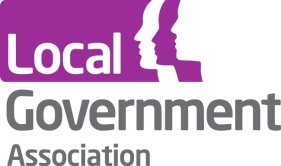 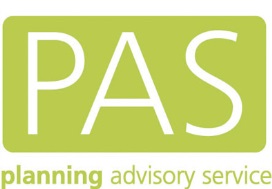 PAS Spring Conference 2015Monday 9th - Tuesday 10th March 2015Crowne Plaza Birmingham City Centre, Holliday Street, Birmingham, B1-1HHBoring but important:We know that people lead busy lives and have trains to catch. But we really would appreciate it if you can stay until the end of the day. Please complete the evaluation form before you leave. These are useful, but we will also be following up these events in a few months time to get your views with the benefit of hindsight. It is really helpful for us to get this information, so we would appreciate if, in return for coming to this event for free, you spend a few minutes of your time on the survey if you are contacted. Please leave any spare papers and badges on the table for reuse/recyclingTimeActivitiesSpeakerDAY 1 - Vista Suite, first floor1.30Registration and refreshments2.00WelcomeAlice Lester, PAS2.10Looking back, looking forwardSteve Quartermain, DCLG3.00Don’t mention….. (fill in blank) How to talk to the public about controversial planning issuesDavid McGrath, Link Support Services (UK) LtdTea  break4.15Let’s be friends:  officer - member relationsSeltzer Cole, LGA5.15Close7.00Pre-dinner drinks (not included), Vista Foyer, first floor7.30Dinner (included), Vista suite 1, first floorDAY 2 - Vista Suite, first floorDAY 2 - Vista Suite, first floorDAY 2 - Vista Suite, first floor9.00ConveneConveneConvene9.05I fought the law….Legal Planning Update (significant cases)I fought the law….Legal Planning Update (significant cases)I fought the law….Legal Planning Update (significant cases)Jack Smyth and James Corbet-Burcher, No. 5 Chambers10.00(including coffee break)Workshop 1 Workshop 2 Workshop 310.00(including coffee break)OAN & 5 YLSJoanna Lee and Cristina Howick, Peter Brett AssociatesVista Suite 1, first floor Improving planning    services Martin Hutchings  and Toby Hamilton,   PAS Meeting room 8,   first floorUnderstanding viability John Wacher, LB   Islington & Simon  Drummond-Hay,   AECOM Meeting room 4,  first floor12.00It’s all about the money, money, money….the economics of planningIt’s all about the money, money, money….the economics of planningIt’s all about the money, money, money….the economics of planningMatthew Spry, NLP1.15LunchLunchLunch2.00Delivering Transformational Outcomes - Place making in North LincolnshireDelivering Transformational Outcomes - Place making in North LincolnshireDelivering Transformational Outcomes - Place making in North LincolnshireMarcus Walker, North Lincolnshire Council3.00Local government – in five years’ timeLocal government – in five years’ timeLocal government – in five years’ timeCouncillor Mike Jones, LGA and Cheshire West and Chester Council3.30The debate: This house believes that planning authorities cannot remain monopoliesThe debate: This house believes that planning authorities cannot remain monopoliesThe debate: This house believes that planning authorities cannot remain monopoliesRichard Crawley, PASPhilip Bisatt, Taunton & Deane Council, Hugh Ellis, TCPA and Cllr Martin Forshaw, West Lancashire Borough Council4.15CloseCloseClose